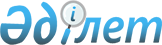 Об организации общественных работ в районе Магжана Жумабаева Северо-Казахстанской области в 2015 году
					
			Утративший силу
			
			
		
					Постановление акимата района Магжана Жумабаева Северо-Казахстанской области от 30 декабря 2014 года № 475 Зарегистрировано Департаментом юстиции Северо-Казахстанской области 14 января 2015 года № 3060. Утратило силу в связи с истечением срока действия (письмо аппарата акима района Магжана Жумабаева Северо-Казахстанской области от 5 января 2016 года N 10.1.5-7/03)      Сноска. Утратило силу в связи с истечением срока действия (письмо аппарата акима района Магжана Жумабаева Северо-Казахстанской области от 5.01.2016 N 10.1.5-7/03).

      В соответствии с подпунктом 5) статьи 7, пунктом 5 статьи 20 Закона Республики Казахстан от 23 января 2001 года "О занятости населения", постановлением Правительства Республики Казахстан от 19 июня 2001 года № 836 "О мерах по реализации Закона Республики Казахстан от 23 января 2001 года "О занятости населения", в целях упорядочения распределения безработных граждан на общественные работы, акимат района Магжана Жумабаева Северо-Казахстанской области ПОСТАНОВЛЯЕТ:

      1. Организовать общественные работы в районе Магжана Жумабаева Северо-Казахстанской области в 2015 году.

      2. Утвердить Перечень организаций, виды, объемы общественных работ и источники финансирования на 2015 год (далее по тексту Перечень) согласно приложению.

      3. Государственному учреждению "Отдел занятости и социальных программ района Магжана Жумабаева Северо-Казахстанской области" осуществлять направление безработных граждан на общественные работы в соответствии с утвержденным Перечнем.

      4. Определить спрос и предложение на общественные работы:

      в количестве заявленной потребности рабочих мест – 99 человек;

      в количестве утвержденной потребности рабочих мест – 99 человек.

      5. Утвердить оплату труда безработных, участвующих в оплачиваемых общественных работах в размере 1,5 минимальной заработной платы на соответствующий финансовый год в соответствии с действующим законодательством Республики Казахстан. Финансирование организации общественных работ осуществляется из средств местного бюджета.

      6. Определить условия общественных работ в соответствии с трудовым законодательством Республики Казахстан продолжительностью рабочей недели 5 дней с двумя выходными (суббота, воскресенье), восьми часовой рабочий день, обеденный перерыв продолжительностью 1 час, исходя из условий труда, применяются гибкие формы организации рабочего времени, предусмотренные трудовым договором, заключаемые между работниками и работодателями. Работникам, работающим в холодное время года на открытом воздухе или в закрытых необогреваемых помещениях, а также занятым на погрузочно-разгрузочных работах, предоставляются специальные перерывы для обогрева и отдыха, которые включаются в рабочее время. Работодатель обязан обеспечить оборудование помещений для обогрева и отдыха работников.

      7. Контроль за исполнением настоящего постановления возложить на заместителя акима района Магжана Жумабаева Северо-Казахстанской области Есдаулетова Ж.Т..

      8. Настоящее постановление вводится в действие по истечении десяти календарных дней после дня его первого официального опубликования и распространяется на отношения, возникшие с 1 января 2015 года.

 Перечень организаций, виды, объемы общественных работ и источники финансирования на 2015 год
					© 2012. РГП на ПХВ «Институт законодательства и правовой информации Республики Казахстан» Министерства юстиции Республики Казахстан
				Аким района Магжана Жумабаева

Северо-Казахстанской области

СОГЛАСОВАНО

Руководитель филиала "Территориальный

отдел района М. Жумабаева 

департамента по исполнению

судебных актов Северо-Казахстанской

области комитета по исполнению

судебных актов Министерства юстиции

Республики Казахстан"

30 декабря 2014

Руководитель государственного учреждения 

"Управление юстиции района 

Магжана Жумабаева департамента

юстиции Северо-Казахстанской

области министерства юстиции

Республики Казахстан

30 декабря 2014

Начальник государственного 

учреждения "Отдел внутренних дел

района Магжана Жумабаева

департамента внутренних дел

Северо-Казахстанской области

30 декабря 2014

Председатель государственного

учреждения "Суд района Магжана

Жумабаева Северо-Казахстанской области"

30 декабря 2014

К. Пшенбаев

 

 

 

 

 

 

 

Калабаев Б.К.

 

 

 

 

 

 

Есильбаев С.К.

 

 

 

 

 

Исин Н.Ш.

 

 

 

Жайжуманов Б.А.

 

Приложение к постановлению акимата района Магжана Жумабаева Северо-Казахстанской области от 30 декабря 2014 года № 475

Наименование

организации

Виды оплачиваемых общественных работ

Объемы работ 

Продолжительность общественных работ (месяцев)

Количество человек

Источник финансирования

 

1. Государственное учреждение "Аппарат акима города Булаево района Магжана Жумабаева Северо-Казахстанской области"

 

1. Оказание помощи в озеленении и благоустройстве города Булаево.

Уборка мусора - 5 тонн, очистка от снега -1700 квадратных метров,

побелка деревьев - 80 штук, посадка деревьев - 80 штук.

12

20

Районный бюджет

1. Государственное учреждение "Аппарат акима города Булаево района Магжана Жумабаева Северо-Казахстанской области"

 

2. Оказание помощи в уборке и озеленении территории акимата района. 

Уборка мусора - 3200 квадратных метров,

посадка деревьев - 80 штук.

12

4

Районный бюджет

1. Государственное учреждение "Аппарат акима города Булаево района Магжана Жумабаева Северо-Казахстанской области"

 

3. Оказание помощи в охране парка и площади.

Парк - 0,09 гектар, площадь - 0,08 гектар.

12

4

Районный бюджет

1. Государственное учреждение "Аппарат акима города Булаево района Магжана Жумабаева Северо-Казахстанской области"

 

4. Проведение работ связанных с весенне-осенними паводками. 

Копка канав для стока воды - 1000 квадратных метров, ручейков для стока воды - 1000 квадратных метров.

12

2

Районный бюджет

1. Государственное учреждение "Аппарат акима города Булаево района Магжана Жумабаева Северо-Казахстанской области"

 

5. Оказание помощи в благоустройстве свалок, кладбищ.

Свалка - 1 гектар, кладбище № 1 - 1 гектар, кладбище № 2 - 0,08 гектар.

12

2

Районный бюджет

2. Государственное учреждение "Аппарат акима Авангардского сельского округа района Магжана Жумабаева Северо-Казахстанской области"

1. Оказание помощи в благоустройстве и озеленений территории сельского округа.

Уборка мусора - 3 тонны, очистка от снега - 1000 квадратных метров, побелка деревьев - 80 штук, посадка деревьев - 40 штук.

3

2

Районный бюджет

2. Государственное учреждение "Аппарат акима Авангардского сельского округа района Магжана Жумабаева Северо-Казахстанской области"

2. Проведение работ связанных с весенне-осенними паводками.

Копка канав для стока воды - 900 квадратных метров, ручейков для стока воды - 600 квадратных метров.

3

2

Районный бюджет

3. Государственное учреждение "Аппарат акима Александровского сельского округа района Магжана Жумабаева Северо-Казахстанской области"

1. Оказание помощи в благоустройстве и озеленении территории сельского округа.

Уборка мусора - 3 тонны, очистка от снега - 1000 квадратных метров, побелка деревьев - 80 штук, посадка деревьев 40 штук.

3

2

Районный бюджет

3. Государственное учреждение "Аппарат акима Александровского сельского округа района Магжана Жумабаева Северо-Казахстанской области"

2. Проведение работ связанных с весенне-осенними паводками.

Копка канав для стока воды - 900 квадратных метров, ручейков для стока воды - 600 квадратных метров.

3

2

Районный бюджет

4. Государственное учреждение "Аппарат акима Бастомарского сельского округа района Магжана Жумабаева Северо-Казахстанской области"

1. Оказание помощи в благоустройстве и озеленении территории сельского округа.

Уборка мусора - 3 тонны, очистка от снега - 1000 квадратных метров, побелка деревьев - 80 штук, посадка деревьев – 40 штук.

3

2

Районный бюджет

4. Государственное учреждение "Аппарат акима Бастомарского сельского округа района Магжана Жумабаева Северо-Казахстанской области"

2. Проведение работ связанных с весенне-осенними паводками.

Копка канав для стока воды - 900 квадратных метров, ручейков для стока воды - 600 квадратных метров.

3

2

Районный бюджет

5. Государственное учреждение "Аппарат акима Возвышенского сельского округа района Магжана Жумабаева Северо-Казахстанской области"

1. Оказание помощи в благоустройстве и озеленении территории сельского округа.

Уборка мусора - 3 тонны, очистка от снега - 1000 квадратных метров, побелка деревьев - 80 штук, посадка деревьев - 40 штук.

3

2

Районный бюджет

5. Государственное учреждение "Аппарат акима Возвышенского сельского округа района Магжана Жумабаева Северо-Казахстанской области"

2. Проведение работ связанных с весенне-осенними паводками.

Копка канав для стока воды - 900 квадратных метров, ручейков для стока воды - 600 квадратных метров.

3

3

Районный бюджет

5. Государственное учреждение "Аппарат акима Возвышенского сельского округа района Магжана Жумабаева Северо-Казахстанской области"

3. Оказание помощи в заготовке дров, разгрузке угля для здания акимата.

Дрова - 5 кубических метров, уголь - 5 тонн.

2

 

2

 

Районный бюджет

6. Государственное учреждение "Аппарат акима Золотонивского сельского округа района Магжана Жумабаева Северо-Казахстанской области"

1. Оказание помощи в благоустройстве и озеленении территории сельского округа.

Уборка мусора - 3 тонны, очистка от снега - 1000 квадратных метров, побелка деревьев - 80 штук, посадка деревьев - 40 штук.

3

4

Районный бюджет

6. Государственное учреждение "Аппарат акима Золотонивского сельского округа района Магжана Жумабаева Северо-Казахстанской области"

2. Проведение работ связанных с весенне-осенними паводками.

Копка канав для стока воды - 900 квадратных метров, ручейков для стока воды - 600 квадратных метров.

3

4

Районный бюджет

7. Государственное учреждение "Аппарат акима Карагандинского сельского округа района Магжана Жумабаева Северо-Казахстанской области"

1. Оказание помощи в благоустройстве и озеленении территории сельского округа.

Уборка мусора - 3 тонны, очистка от снега - 1000 квадратных метров, побелка деревьев - 80 штук, посадка деревьев - 40 штук.

3

 

2

Районный бюджет

7. Государственное учреждение "Аппарат акима Карагандинского сельского округа района Магжана Жумабаева Северо-Казахстанской области"

2. Проведение работ связанных с весенне-осенними паводками.

Копка канав для стока - 900 квадратных метров, ручейков для стока воды - 600 квадратных метров.

3

 

2

Районный бюджет

8. Государственное учреждение "Аппарат акима Каракогинского сельского округа района Магжана Жумабаева Северо-Казахстанской области"

 

1. Оказание помощи в благоустройстве и озеленении территории сельского округа.

Уборка мусора - 3 тонны, очистка от снега - 1000 квадратных метров, побелка деревьев - 80 штук, посадка деревьев - 40 штук.

3

4

Районный бюджет

8. Государственное учреждение "Аппарат акима Каракогинского сельского округа района Магжана Жумабаева Северо-Казахстанской области"

 

2. Проведение работ связанных с весенне-осенними паводками.

Копка канав для стока воды - 900 квадратных метров, ручейков для стока воды - 600 квадратных метров.

3

4

Районный бюджет

8. Государственное учреждение "Аппарат акима Каракогинского сельского округа района Магжана Жумабаева Северо-Казахстанской области"

 

3. Оказание помощи в переписи домашних хозяйств и составлении похозяйственных книг.

Подворный обход - 101 двор.

3

4

Районный бюджет

9. Государственное учреждение "Аппарат акима Конюховского сельского округа района Магжана Жумабаева Северо-Казахстанской области"

1. Оказание помощи в благоустройстве и озеленении территории сельского округа.

Уборка мусора - 3 тонны, очистка от снега - 1000 квадратных метров, побелка деревьев - 80 штук,

посадка деревьев - 40 штук.

3

2

Районный бюджет

9. Государственное учреждение "Аппарат акима Конюховского сельского округа района Магжана Жумабаева Северо-Казахстанской области"

2. Проведение работ связанных с весенне-осенними паводками.

Копка канав для стока воды - 900 квадратных метров, ручейков для стока воды - 600 квадратных метров.

3

2

Районный бюджет

10. Государственное учреждение "Аппарат акима Лебяжинского сельского округа района Магжана Жумабаева Северо-Казахстанской области"

1. Оказание помощи в благоустройстве и озеленении территории сельского округа.

Уборка мусора - 3 тонны, 

очистка от снега - 1000 квадратных метров,

побелка деревьев - 80 штук, посадка деревьев - 40 штук.

3

2

Районный бюджет

10. Государственное учреждение "Аппарат акима Лебяжинского сельского округа района Магжана Жумабаева Северо-Казахстанской области"

2. Проведение работ связанных с весенне-осенними паводками.

Копка канав для стока воды - 900 квадратных метров, ручейков для стока воды - 600 квадратных метров.

3

2

Районный бюджет

11. Государственное учреждение "Аппарат акима Молодежного сельского округа района Магжана Жумабаева Северо-Казахстанской области"

 

1. Оказание помощи в благоустройстве и озеленении территории сельского округа.

Уборка мусора - 3 тонны, очистка от снега - 1000 квадратных метров, побелка деревьев - 80 штук, посадка деревьев - 40 штук.

3

2

Районный бюджет

11. Государственное учреждение "Аппарат акима Молодежного сельского округа района Магжана Жумабаева Северо-Казахстанской области"

 

2. Проведение работ связанных с весенне-осенними паводками.

Копка канав для стока воды - 900 квадратных метров, ручейков для стока воды - 600 квадратных метров.

3

2

Районный бюджет

12. Государственное учреждение 

"Аппарат акима Молодогвардейского сельского округа района Магжана Жумабаева Северо-Казахстанской области"

1. Оказание помощи в благоустройстве и озеленении территории сельского округа.

Уборка мусора - 3 тонны, очистка от снега - 1000 квадратных метров, побелка деревьев - 80 штук,

посадка деревьев - 40 штук.

3

4

Районный бюджет

12. Государственное учреждение 

"Аппарат акима Молодогвардейского сельского округа района Магжана Жумабаева Северо-Казахстанской области"

2. Проведение работ связанных с весенне-осенними паводками.

Копка канав для стока воды - 900 квадратных метров, ручейков для стока воды - 600 квадратных метров.

3

4

Районный бюджет

13. Государственное учреждение "Аппарат акима Надеждинского сельского округа района Магжана Жумабаева Северо-Казахстанской области"

1.Оказание помощи в благоустройстве и озеленении территории сельского округа.

Уборка мусора - 3 тонны, очистка от снега - 1000 квадратных метров, побелка деревьев - 80 штук, посадка деревьев - 40 штук.

3

2

Районный бюджет

 

13. Государственное учреждение "Аппарат акима Надеждинского сельского округа района Магжана Жумабаева Северо-Казахстанской области"

2. Проведение работ связанных с весенне-осенними паводками.

Копка канав для стока воды - 900 квадратных метров, ручейков для стока воды - 600 квадратных метров.

3

2

Районный бюджет

 

14. Государственное учреждение "Аппарат акима Октябрьского сельского округа района Магжана Жумабаева Северо-Казахстанской области"

1. Оказание помощи в благоустройстве и озеленении территории сельского округа.

Уборка мусора - 3 тонны, очистка от снега - 1000 квадратных метров, побелка деревьев - 80 штук,

посадка деревьев - 40 штук.

3

2

Районный бюджет

14. Государственное учреждение "Аппарат акима Октябрьского сельского округа района Магжана Жумабаева Северо-Казахстанской области"

2. Проведение работ связанных с весенне-осенними паводками.

Копка канав для стока воды - 900 квадратных метров, ручейков для стока воды - 600 квадратных метров.

3

2

Районный бюджет

15. Государственное учреждение "Аппарат акима Писаревского сельского округа района Магжана Жумабаева Северо-Казахстанской области"

1. Оказание помощи в благоустройстве и озеленении территории сельского округа.

 

Уборка мусора - 3 тонны, очистка от снега - 1000 квадратных метров, побелка деревьев - 80 штук,

посадка деревьев - 40 штук.

3

2

Районный бюджет

15. Государственное учреждение "Аппарат акима Писаревского сельского округа района Магжана Жумабаева Северо-Казахстанской области"

2. Проведение работ связанных с весенне-осенними паводками.

Копка канав для стока воды - 900 квадратных метров, ручейков для стока воды - 600 квадратных метров.

3

2

Районный бюджет

16. Государственное учреждение "Аппарат акима Полудинского сельского округа района Магжана Жумабаева Северо-Казахстанской области"

1. Оказание помощи в благоустройстве и озеленении территории сельского округа.

Уборка мусора - 3 тонны, очистка от снега - 1000 квадратных метров, побелка деревьев - 80 штук,

посадка деревьев - 40 штук.

3

2

Районный бюджет

16. Государственное учреждение "Аппарат акима Полудинского сельского округа района Магжана Жумабаева Северо-Казахстанской области"

2. Проведение работ связанных с весенне-осенними паводками.

Копка канав для стока воды - 900 квадратных метров, ручейков для стока воды - 600 квадратных метров.

3

2

Районный бюджет

16. Государственное учреждение "Аппарат акима Полудинского сельского округа района Магжана Жумабаева Северо-Казахстанской области"

3. Оказание помощи в переписи домашних хозяйств и составлении похозяйственных книг.

Подворный обход - 101 двор.

3

2

Районный бюджет

16. Государственное учреждение "Аппарат акима Полудинского сельского округа района Магжана Жумабаева Северо-Казахстанской области"

4. Оказание помощи в охране пункта выдачи питьевой воды село Ганькино, станция Ганькино

площадь-0,05 гектар

3

2

Районный бюджет

16. Государственное учреждение "Аппарат акима Полудинского сельского округа района Магжана Жумабаева Северо-Казахстанской области"

5. Оказание помощи в заготовке дров, разгрузке угля для здания акимата.

Дрова - 5 кубических метров, уголь - 5 тонн.

3

2

Районный бюджет

17. Государственное учреждение "Аппарат акима Советского сельского округа района Магжана Жумабаева Северо-Казахстанской области"

1. Оказание помощи в благоустройстве и озеленении территории сельского округа.

Уборка мусора - 3 тонны, очистка от снега - 1000 квадратных метров, побелка деревьев - 80 штук,

посадка деревьев - 40 штук.

3

3

Районный бюджет

17. Государственное учреждение "Аппарат акима Советского сельского округа района Магжана Жумабаева Северо-Казахстанской области"

2. Проведение работ связанных с весенне-осенними паводками.

Копка канав для стока воды - 900 квадратных метров, ручейков для стока воды - 600 квадратных метров.

3

3

Районный бюджет

17. Государственное учреждение "Аппарат акима Советского сельского округа района Магжана Жумабаева Северо-Казахстанской области"

3. Оказание помощи в переписи домашних хозяйств и составлении похозяйственных книг.

Подворный обход - 101 двор.

3

3

Районный бюджет

18. Государственное учреждение "Аппарат акима Тамановского сельского округа района Магжана Жумабаева Северо-Казахстанской области"

1. Оказание помощи в благоустройстве и озеленении территории сельского округа.

Уборка мусора - 3 тонны, очистка от снега - 1000 квадратных метров, побелка деревьев - 80 штук,

посадка деревьев - 40 штук.

3

2

Районный бюджет

 

18. Государственное учреждение "Аппарат акима Тамановского сельского округа района Магжана Жумабаева Северо-Казахстанской области"

2. Проведение работ связанных с весенне-осенними паводками.

Копка канав для стока воды - 900 квадратных метров, ручейков для стока воды - 600 квадратных метров.

3

2

Районный бюджет

 

18. Государственное учреждение "Аппарат акима Тамановского сельского округа района Магжана Жумабаева Северо-Казахстанской области"

3. Оказание помощи в переписи домашних хозяйств и составлении похозяйственных книг.

Подворный обход - 101 двор.

3

2

Районный бюджет

 

19. Государственное учреждение "Аппарат акима Узынкольского сельского округа района Магжана Жумабаева Северо-Казахстанской области"

1. Оказание помощи в благоустройстве и озеленении территории сельского округа.

Уборка мусора - 3 тонны, очистка от снега - 1000 квадратных метров, побелка деревьев - 80 штук,

посадка деревьев - 40 штук.

3

2

Районный бюджет

19. Государственное учреждение "Аппарат акима Узынкольского сельского округа района Магжана Жумабаева Северо-Казахстанской области"

2. Проведение работ связанных с весенне-осенними паводками.

Копка канав для стока воды - 900 квадратных метров, ручейков для стока воды - 600 квадратных метров.

3

2

Районный бюджет

20. Государственное учреждение "Аппарат акима Успенского сельского округа района Магжана Жумабаева Северо-Казахстанской области"

1. Оказание помощи в благоустройстве и озеленении территории сельского округа.

Уборка мусора - 3 тонны, очистка от снега - 1000 квадратных метров, побелка деревьев - 80 штук,

посадка деревьев - 40 штук.

3

2

Районный бюджет

20. Государственное учреждение "Аппарат акима Успенского сельского округа района Магжана Жумабаева Северо-Казахстанской области"

2. Проведение работ связанных с весенне-осенними паводками.

Копка канав для стока воды - 900 квадратных метров, ручейков для стока воды - 600 квадратных метров.

3

2

Районный бюджет

20. Государственное учреждение "Аппарат акима Успенского сельского округа района Магжана Жумабаева Северо-Казахстанской области"

3. Оказание помощи в переписи домашних хозяйств и составлении похозяйственных книг.

Подворный обход - 101 двор.

3

2

Районный бюджет

21. Государственное учреждение "Аппарат акима Чистовского сельского округа района Магжана Жумабаева Северо-Казахстанской области"

1. Оказание помощи в благоустройстве и озеленении территории сельского округа.

Уборка мусора - 3 тонны, очистка от снега - 1000 квадратных метров, побелка деревьев - 80 штук,

посадка деревьев - 40 штук.

3

2

Районный бюджет

21. Государственное учреждение "Аппарат акима Чистовского сельского округа района Магжана Жумабаева Северо-Казахстанской области"

2. Проведение работ связанных с весенне-осенними паводками.

Копка канав для стока воды - 900 квадратных метров, ручейков для стока воды - 600 квадратных метров.

3

2

Районный бюджет

21. Государственное учреждение "Аппарат акима Чистовского сельского округа района Магжана Жумабаева Северо-Казахстанской области"

3. Оказание помощи в переписи домашних хозяйств и составлении похозяйственных книг.

Подворный обход - 101 двор.

3

2

Районный бюджет

22. Государственное учреждение "Управление юстиции района Магжана Жумабаева Департамента юстиции Северо-Казахстанской области Министерство юстиции Республики Казахстан"

Оказание помощи в обработке и подготовке к хранению документации.

3500 документов.

12

4

Районный бюджет

23. Государственное учреждение "Отдел занятости и социальных программ района Магжана Жумабаева Северо-Казахстанской области"

1. Оказание помощи главному специалисту по работе с инвалидами и ветеранами.

Оформление 90 - 100 дел, помощь в работе с текущими документами, ксерокопирование документов.

12

1

Районный бюджет

23. Государственное учреждение "Отдел занятости и социальных программ района Магжана Жумабаева Северо-Казахстанской области"

2. Оказание помощи в формировании и обработке необходимых документов, проведение технических работ по ведению баз данных различных категорий населения, нуждающихся в социальной защите.

Оформление 90 - 150 дел, помощь в работе с текущими документами, ксерокопирование документов.

12

2

Районный бюджет

24. Государственное учреждение "Аппарат акима района Магжана Жумабаева Северо-Казахстанской области"

Оказание помощи в формировании и обработке необходимых документов, проведение технических работ.

Оформление 1000 - 1500 дел, помощь в работе с текущими документами, ксерокопирование документов

12

4

Районный бюджет

25. Государственное учреждение "Отдел экономики и финансов района Магжана Жумабаева Северо-Казахстанской области"

Оказание помощи в формировании и обработке необходимых документов, проведение технических работ.

Оформление 800 дел, помощь в работе с текущими документами, ксерокопирование документов.

12

1

Районный бюджет

26. Филиал "Территориальный отдел района Магжана Жумабаева департамента по исполнению судебных актов Северо-Казахстанской области комитета по исполнению судебных актов Министерства юстиции Республики Казахстан"

 

1. Оказание помощи в работе с текущими и архивными документами, в подшивке производств, доставка корреспонденции.

1500 единиц корреспонденции.

6

1

Районный бюджет

27. Государственное учреждение "Суд района Магжана Жумабаева Северо-Казахстанской области"

1. Оказание помощи в формировании и обработке необходимых документов, проведение технических работ.

Оформление 800 дел, помощь в работе с текущими документами, ксерокопирование документов.

6

1

Районный бюджет

28. Государственное учреждение "Отдел внутренних дел района Магжана Жумабаева департамента внутренних дел Северо-Казахстанской области"

1. Оказание помощи в формировании и обработке необходимых документов, проведение технических работ.

Оформление 100 - 150 дел, помощь в работе с текущими документами, ксерокопирование документов.

6

1

Районный бюджет

